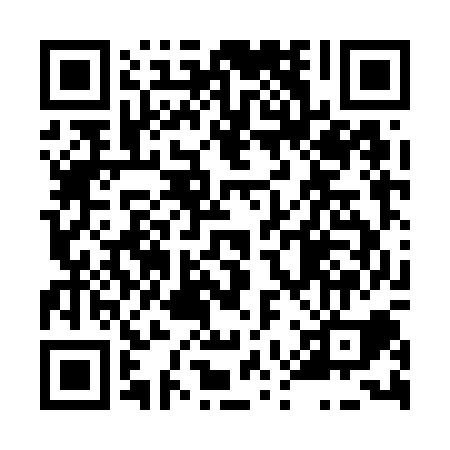 Prayer times for Branciky, Czech RepublicWed 1 May 2024 - Fri 31 May 2024High Latitude Method: Angle Based RulePrayer Calculation Method: Muslim World LeagueAsar Calculation Method: HanafiPrayer times provided by https://www.salahtimes.comDateDayFajrSunriseDhuhrAsrMaghribIsha1Wed3:185:411:036:098:2710:392Thu3:155:391:036:108:2810:423Fri3:125:371:036:118:3010:454Sat3:095:361:036:128:3210:485Sun3:055:341:036:138:3310:516Mon3:025:321:036:148:3510:547Tue2:595:311:036:158:3610:578Wed2:555:291:036:168:3811:009Thu2:525:271:036:178:3911:0310Fri2:485:261:036:188:4111:0611Sat2:485:241:036:198:4211:0912Sun2:475:231:036:208:4411:1113Mon2:465:211:036:208:4511:1114Tue2:465:201:036:218:4711:1215Wed2:455:181:036:228:4811:1316Thu2:455:171:036:238:4911:1317Fri2:445:161:036:248:5111:1418Sat2:445:141:036:258:5211:1419Sun2:435:131:036:258:5411:1520Mon2:435:121:036:268:5511:1621Tue2:425:111:036:278:5611:1622Wed2:425:091:036:288:5711:1723Thu2:415:081:036:298:5911:1724Fri2:415:071:036:299:0011:1825Sat2:415:061:036:309:0111:1926Sun2:405:051:046:319:0211:1927Mon2:405:041:046:319:0411:2028Tue2:405:031:046:329:0511:2029Wed2:395:021:046:339:0611:2130Thu2:395:021:046:339:0711:2131Fri2:395:011:046:349:0811:22